新 书 推 荐中文书名：《树木紧急情况！》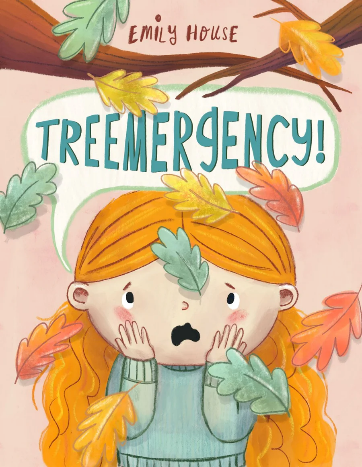 英文书名：TREEMERGENCY作    者：Emily House出 版 社：Imagnary House代理公司：S.B.Rights/ANA页    数：44页出版时间：2023年6月代理地区：中国大陆、台湾审读资料：电子稿类    型：儿童绘本版权已授：南非英语内容简介：媞利（Tilly）还太小，不懂季节的变化，当她最喜欢的树开始落叶时，她惊慌失措。她担心自己可怜的朋友病得很重，于是想尽一切办法拯救它。《树木紧急状况！》是一部幽默而又温情的探索自然节奏的作品。它讲述了四季更替、变化的概念，以及即使是一个孩子对一棵树的关爱也足以产生不同的影响。这是当地作家艾米莉·豪斯（Emily House，著有Earth Takes a Break 和Bonbon and Blanket）的新绘本。作者简介：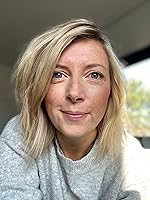 童书作家艾米莉·豪斯（Emily House）来自英国，现定居于南非开普敦附近。艾米莉是一名自由插画师和童书作家，对创作充满热情。她喜欢用视觉和语言来讲故事，尤其喜欢与其他作家和小企业合作，通过她的插画为他人的故事注入活力。在大量喝茶和吃蛋糕的驱使下，艾米莉的首部童书是2020年出版的《地球休息一下》（Earth Takes a Break），随后在 2021 年4月出版了《邦邦和毛毯》（Bonbon & Blanket），2023 年 6 月出版了《树上的紧急情况》（Treemergency），2023 年晚些时候将出版《河流颂》（Ode to the River）。内页插图：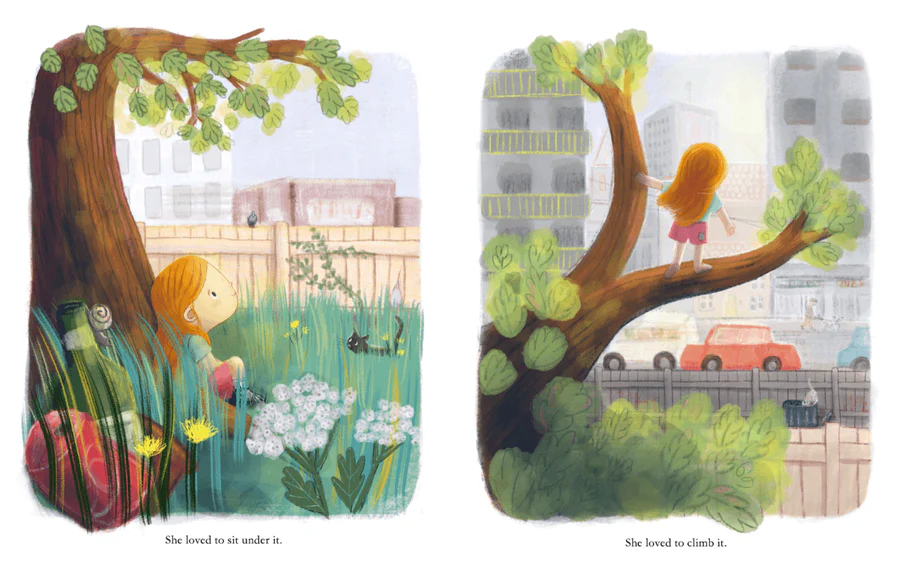 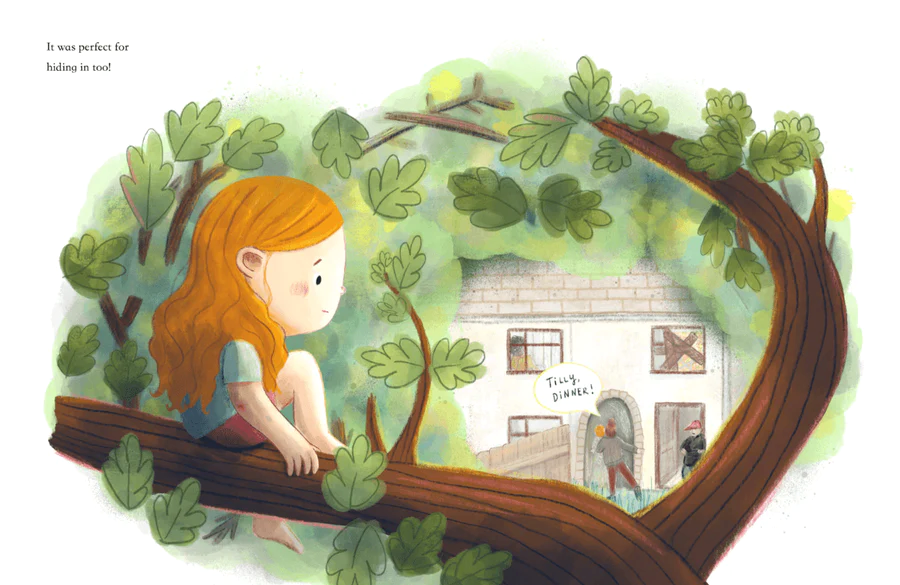 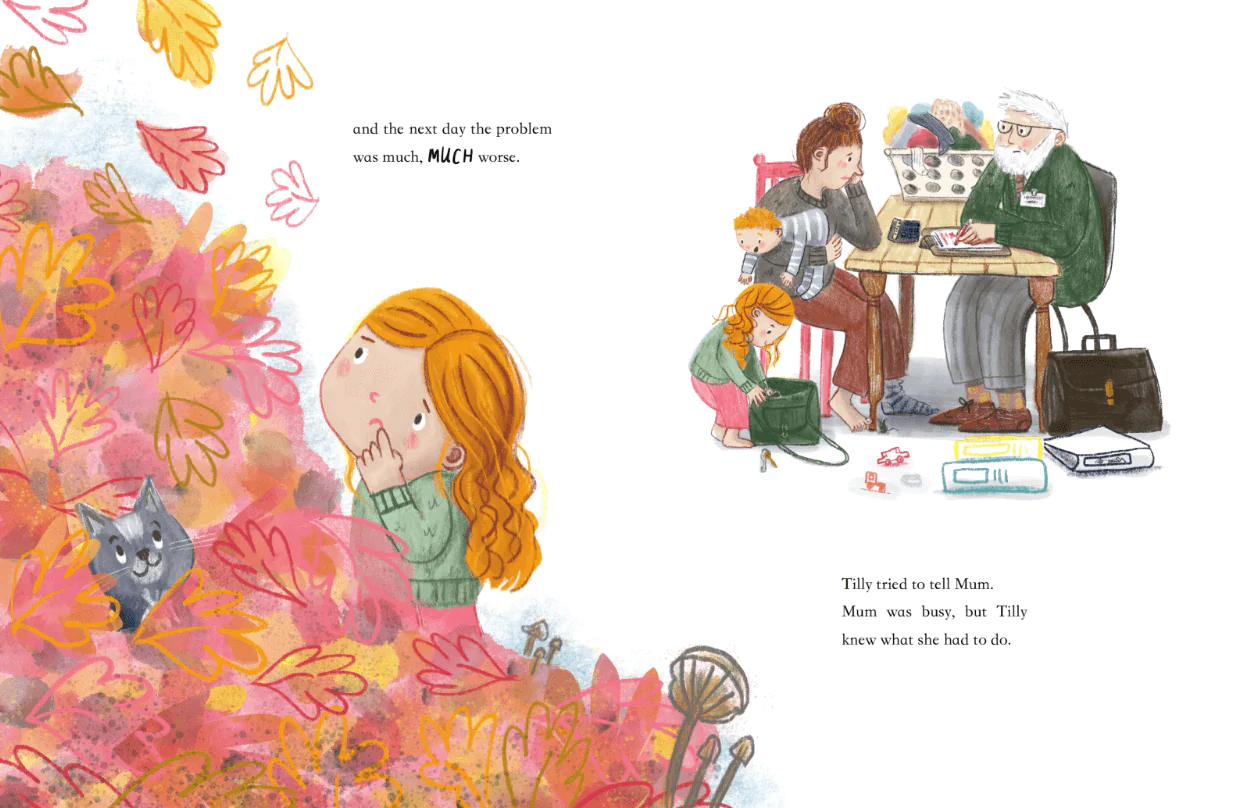 谢谢您的阅读！请将反馈信息发至：版权负责人Email：Rights@nurnberg.com.cn安德鲁·纳伯格联合国际有限公司北京代表处北京市海淀区中关村大街在地图中查看甲59号中国人民大学文化大厦1705室, 邮编：100872电话：010-82504106,   传真：010-82504200公司网址：http://www.nurnberg.com.cn书目下载：http://www.nurnberg.com.cn/booklist_zh/list.aspx书讯浏览：http://www.nurnberg.com.cn/book/book.aspx视频推荐：http://www.nurnberg.com.cn/video/video.aspx豆瓣小站：http://site.douban.com/110577/新浪微博：安德鲁纳伯格公司的微博_微博 (weibo.com)微信订阅号：ANABJ2002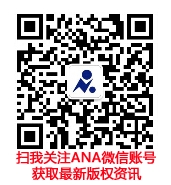 